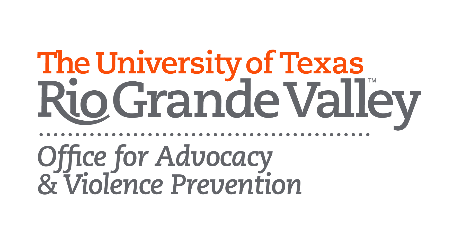 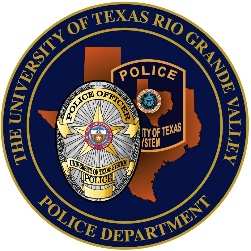 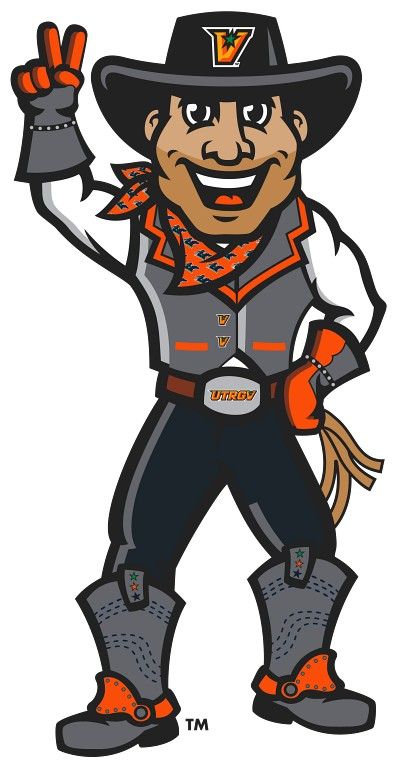 WHAT IS A SAFETY PLAN?A safety plan is a practical guide that helps lower your risk of being hurt by your abuser. It includes information specific to you and your life that will help keep you safe. A good safety plan helps you think through lifestyle changes that will help keep you as safe as possible on campus, in the campus dorm rooms, at home, and other places you go to on a daily basis. WHY DO I NEED A SAFETY PLAN?Everyone deserves a relationship that is healthy, safe, and supportive. If you are in a relationship that is hurting you (physically, emotionally, and/or psychologically), understand that the abuse is not your fault. It is also important for you to start thinking of ways to keep yourself safe from abuse, whether you decide to end the relationship or not. While you cannot control the other person’s abusive behavior, you can take action to keep yourself as safe as possible. HOW DO I MAKE A SAFETY PLAN?Take time to develop a safety plan that works for you. You can complete the plan in your own time or work through it with someone you trust, such as an advocate. For this safety plan to work for you, you will need to fill in personalized answers, so you can use the information when you most need it. Some sections may not apply to you but fill out all the ones that do. Once you complete your safety plan, keep it in an accessible but secure location. You might also consider giving a copy of your safety plan to someone you trust, such as an advocate. Getting support from someone who has experience working with college students in abusive relationships can be very helpful. To connect with an experienced campus advocate, please contact the Office for Advocacy & Violence Prevention (OVAP). Campus safety is a shared responsibility and there is often no single person who is individually responsible for the effort.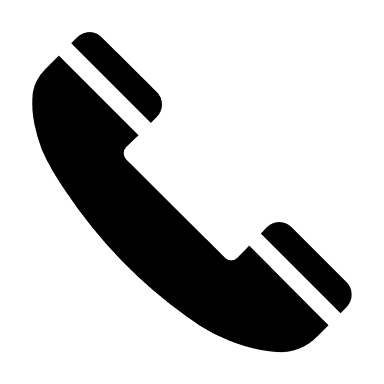 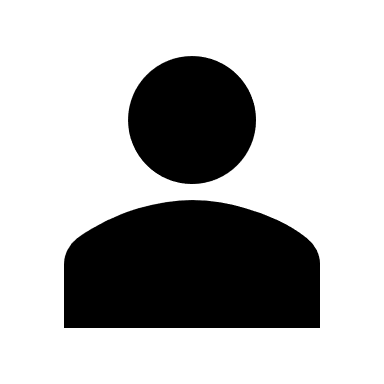 